C.V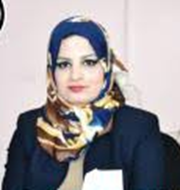 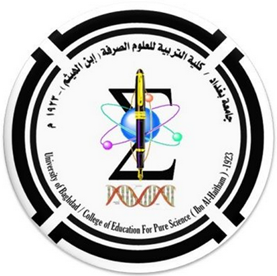 Name:-  Farah Feisal GhaziDate of Birth:- 30/8 /1988     Baghdad /Iraq  Religion:- Muslim                                                       Martial statues:- marriedNo. of children :- 2Specialization:- Mathematics applied Position :- teaching Scientific Degree:- assistant teacherWork Address:- Baghdad University \ College of Education for Pure Science Ibn Al-HaithamPhone No. :- 07702995129E-mail :- mary_19862004@yahoo.comScientific Certification:-Career:-Number of Published papers in Iraq:  NailNumber of Published papers internationally:- 7 papersNumber of sessions in the Department of Mathematics: - 4 coursesNumber of courses in the college outside the Department of Mathematics: - 3 coursesNumber of joint courses at the University of Baghdad / Continuing Education Center: - 3 coursesNumber of courses in the college of Arts: - One sessionCourses which you Teach:-Conferences which you participated:-Scientific Activities:-Awards and Certificates of appreciation:- Number of Seminars Participated : Books published:   Languages:-Arabic.English.السيرة العلميةالاسم :- فرح فيصل غازي حاجم تاريخ الميلاد :- 30\8\1988 بغداد \ العراقالحالة الزوجية :- متزوجةعدد الاولاد :-2الديانة :- مسلمة التخصص العام:-  علوم رياضياتالتخصص الدقيق :- رياضيات تطبيقية الهاتف :- 07702995129البريد الالكتروني :- mary_19862004@ yahoo.com المؤهلات العلمية:-التدرج الوظيفي:-عدد البحوث المنشورة داخل العراق :- لا يوجدعدد البحوث المنشورة خارج العراق :- 7 بحوثعدد الدورات المشتركة بها في القسم:- 4 دورات عدد الدورات المشتركة بها في الكلية خارج قسم الرياضيات:- 3 دوراتعدد الدورات المشتركة بها في جامعة بغداد / مركز التعليم المستمر:- 3 دورات عدد الدورات المشتركة بها في كلية الآداب / مركز التعليم المستمر:-  دوره واحدهالمقررات الدراسية التي قمت بتدريسها:-المؤتمرات و الندوات العلمية التي شارك بها :-الانشطة العلمية الاخرى:-كتب الشكر , الجوائز والشهادات التقديرية:-الكتب المؤلفة او المترجمة:-اللغاتالعربيةالانكليزي ) الباحث العلمي(Google scholar  (Farah F. Ghazi)https://scholar.google.com/citations?user=mVQ1U8MAAAAJ&hl=ar&authuser=1&gmla=AJsN-F6SoaoawF2V8D76wqwpRcUee_14zUQxGh1dCMYwo_39pNHT0yy7jVP-mcz0NdHn9QFWcHHd3g4t9kJZfmH0Qq_QP8ktZgq8xfF1lYiYWHQwv4yNTMaz5P5PeYUY0LHJZJvKuOIENGC_mk5dH7H4Oiq5zzq-pRGwGroTA8ULvf_3PFY6Qj4&sciund=8585385786746640376Research Gate))  Farah. F. Ghazihttps://www.researchgate.net/profile/Farah_Ghazi?ev=hdr_xprf&_sg=bbbdgifJ5VvIdOYosmev50prag4MgYmBM6HB3Uv6O79FwR19SwNuNgeqaI6DqRQ5ppuOh82ZEoU4KNcw8jBe-lU1Smart email)  )   farah.f.g@ihcoedu.uobaghdad.edu.iqDegree ScienceUniversityCollegeDateB.Sc.BaghdadIbn Al-Haitham30/6/2010M.Sc.BaghdadIbn Al-Haitham5/4/2016From – ToWorkplaceCareer25/4/2011Ibn Al-HaithamAssistant Observe artfrom 5/4/ 2016 until nowIbn Al-HaithamAssistant TeacherNo.DepartmentsubjectYear1MathematicsLinear algebra2015-20162MathematicsFundamental of mathematics2017-20183PhysicsMathematics2018-2019No.Conferences TitleyearPlaceType of1First Scientific Conferences2017College of Education for Pure Science Ibn Al-Haithamparticipation & attendanceWithin the CollegeOutside the collegeMember in master sheet (2012)Member of the Committee for the Development of Mechanisms and Criteria for the Identification of Deaf Students (2018)Chairman of the Committee for the receipt and delivery of postgraduate letters and letters (2018)Member, Working Procedures Documentation Committee (2018)Participated in Baghdad International Exhibition   GTX-IRAQ-2018NO.Name of Awards and CertificatesDonorYear1Appreciation paperIbn Al-Haitham20122Appreciation paperUniversity of Baghdad20153Appreciation paperUniversity of Baghdad20164Appreciation paperUniversity of Baghdad20165Certificate of attendanceIbn Al-Haitham20176Certificate of participation in workshopIbn Al-Haitham20177Appreciation paperIbn Al-Haitham20188Certificate of participationUniversity of Baghdad20189Certificate of participationUniversity of Baghdad201810Appreciation paperIbn Al-Haitham201811Appreciation paperIbn Al-Haitham201812Certificate of participationcollege of Arts2018No.placeYear1College of Education for Pure Science Ibn Al-Haitham2015NO.Book TitleYear1New Technique to Estimate the Concentration of Heavy Metals in Soil20162Mathematical Models For Contamination  Soil2018الدرجة العلميةالجامعةالكليةالتاريخبكالوريوسبغدادالتربية ابن الهيثم للعلوم الصرفة30\6\2010ماجستيربغدادالتربية ابن الهيثم للعلوم الصرفة5\4\2016الوظيفةالجهةالتاريخمساعد ملاحظ فنيكلية التربية للعلوم الصرفة ابن الهيثم25\4\2011مدرس مساعدكلية التربية للعلوم الصرفة ابن الهيثم5\4\2016 ولحد الان.تالقسمالمادةالسنة1الرياضياتجبر خطي2015 - 20162الرياضياتاسس الرياضيات2017- 20183الفيزياءالرياضيات2018-2019 تالعنوانالسنةمكان الانعقادنوع المشاركة1المؤتمر العلمي الاول2017كلية التربية للعلوم الصرفة ابن الهيثممشاركة وحضورداخل الكليةخارج الكليةعضو في لجنة نقل الدرجات وتدقيقها في السجل الالكتروني (2012)عضو في لجنة وضع اليات ومعايير معتمدة لتحديد الطلبة المتعففين(2018)رئيسا في لجنة استلام وتسليم اطاريح ورسائل الدراسات العليا (2018)عضو في لجنة توثيق اجراءات العمل (2018)مشاركه في معرض بغداد دولي  GTX-IRAQ-2018تكتاب الشكر او الجائزة او الشهادةالجهة المانحةالسنة1كتاب شكركلية التربية للعلوم الصرفة ابن الهيثم20122كتاب شكرجامعة بغداد20153كتاب شكرجامعة بغداد20164كتاب شكرجامعة بغداد20165شهادة حضوركلية التربية للعلوم الصرفة ابن الهيثم20176شهادة مشاركة في ورشة العملكلية التربية للعلوم الصرفة ابن الهيثم20177كتاب شكركلية التربية للعلوم الصرفة ابن الهيثم20188شهادة مشاركةجامعة بغداد20189شهادة مشاركةجامعة بغداد201810كتاب شكركلية التربية للعلوم الصرفة ابن الهيثم201811كتاب شكركلية التربية للعلوم الصرفة ابن الهيثم201812شهادة مشاركةكلية الاداب2018تاسم الكتابسنة النشر1طريقة جديدة لتقدير تراكيز العناصر الثقيلة في التربة20162نماذج رياضية  لتلوث التربة2018